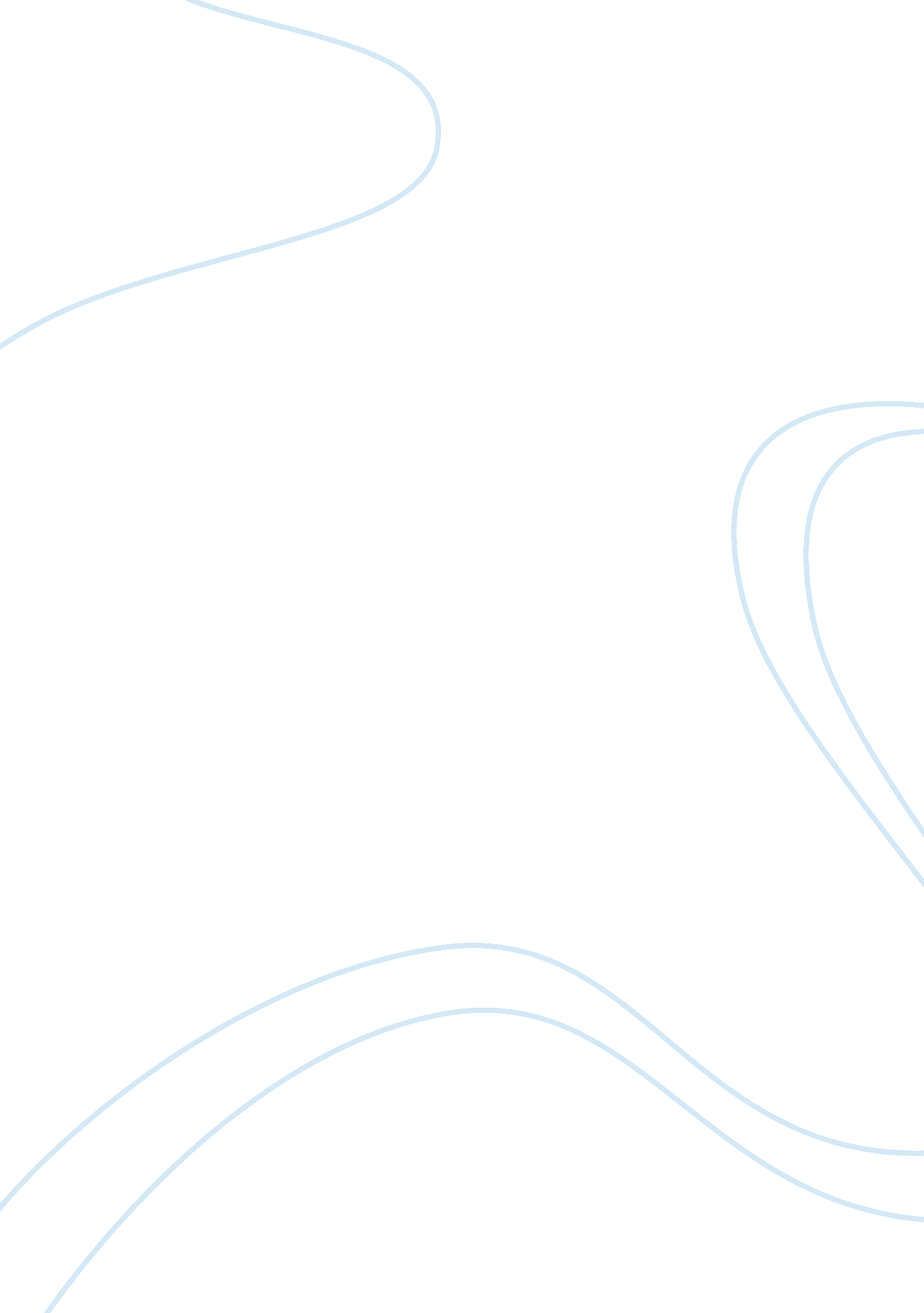 Plastic it is polluting the sea a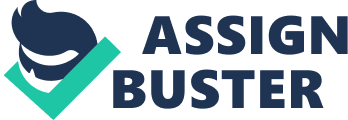 Plastic It has been said that Americans throw away 35 billion plastic bottles and other plastic items each year. Almost every hournearly 250000 plastic bottles are dumped and it is not surprising that plastic bottles constitute close to 50% of recyclable waste in the dumps. The average time taken by plastic bottles to decompose in a landfill is close to 700 years. Plastic not only adds to landfills and takes forever to decompose. The problem is so significant with so many plastic bottles and other kinds of plastics being thrown everywhere and it is causing enormous plastic pollution. There has been millions and tonnes of plastic waste in the sea and it is polluting the sea a lot. Water contamination by plastic is the leading cause of death of marine animals in the sea and oceans. Over 100000 marine animals and 1 million birds die each year either due to consuming plastic or getting trapped in them. Over the last ten years we have produced more plastic than in the last century. 50 percent of plastic we use, we use just once and throw it away. Enough plastic is thrown away to circle the earth four times. Plastics account for 10 percent of the total waste that we generate. In the Los Angles area alone 10 metric tons of plastic fragments like grocery bags, straws and soda bottles are carried into the pacific ocean every day. The solution for this problem should be to start recycling plastic. The advantages of recycling is that reduces a lot environmental destruction. The process of recycling plastic means to collect all the plastic waste and then turn it into new plastic products. More than 50% of the households items can be recycled but people dont think of it. The process starts by first collecting all the plastic waste but you when you are throwing all the plastic bottles you need also have the caps and lids because they are also made up of plastic. Then when all these plastics are collected you need to sort all the plastics that are collected. Then you need to shred them into tiny chunks or pieces. Then after shredding them into pieces they have to be cleaned  and  washed by detergents. The after cleaning the shredded pieces they melted down and should be molded into new shapes and be processed into granules. Then after all the melting process then there will be a making of some pellets. These pellets can be reused or redesigned into new plastic products. Plastic can also be used in polythene be used for making polythene bags which can be used in grocery stores or any other shops. Plastic recycling is the process of recovering scraps or waste material and reprocessing into useful products. Lets just say that without recycling plastic our world will be more messy and horrible place for future generation. Experts worry that withoutrecycling plastics we will have no place to bury our waste. The recycling of  plastic can have some positive effects, the ways it can be useful is it can reduce water and air pollution which can also reduce the greenhouse emissions. If we can reuse the plastic and make it into new products it can reduce the amount of waste that is going to the landfill. The most common method of recyling plastic in a step by step process is sorting, then ground them into chips/flakes and removing labels and other things. Then we melt these chips into pellets which can we reused to make fleece, carpets and floor mats. Annually over 32 million tons of plastic was recycled in 2012. Recycling plastic can be a very easy process with machines now available to do it at home/community centers. Recycling one plastic bottle can conserve enough energy to light 60 watt bulb for six hours and only 27% of all plastic bottles are recycled in this world. The economic impact of recycling plastic can help provide people a thousand of jobs and it will have a big upgrade on the economy. It could save the cost for manufacturing goods. It has been said that 90% of the manufacturing jobs can save the production costs instead of just extracting new substances like plastic or any other substances. We can start creating more jobs if we have Conclusion: If we don’t reduce the consumption of plastic and learn to recycle it effectively we risk serious and permanent damage to the environment and mother earth. 